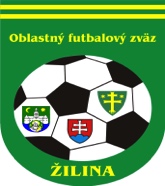 ÚRADNÁ SPRÁVA číslo 21. ŠDK - predseda Peter VACHAN, zasadnutie dňa 2. 8. 2022Disciplinárne oznamy:Športovo-technické oznamy:ŠDK berie na vedomie dohodu klubov TJ Hlboké a MFK Bytča o spoločnom družstve mládeže oboch klubov v súťažnom ročníku 2022/2023, ktoré bude zaradené v súťaži SsFZ III.Liga SŽ U15 sk. A a SsFZ III.Liga MŽ U13 sk. A pod názvom TJ Hlboké-MFK Bytča B, podľa čl. 28/4,5,6,7 SPŠDK berie na vedomie dohodu klubov OŠK Nededza a ŠK Gbeľany o spoločnom družstve mládeže oboch klubov v súťažnom ročníku 2022/2023, ktoré bude zaradené v súťaži SsFZ III.Liga SD U19 pod názvom FA UNITED Nededza-Kotrčina Lúčka-Gbeľany, podľa čl. 28/4,5,6,7 SPŠDK vo veci odstupného za hráča Richard Donát, 1376864, ukladá povinnosť uhradiť TJ Horný Hričov v prospech TJ Dlhé Pole zvyšok sumy za odstupné vo výške 350 EUR v lehote do 18. 8. 2022 a v rovnakej lehote predložiť ŠDK doklad o úhrade, 10 EURŠDK na základe podnetu TJ Dlhé Pole vo veci odstupného za hráča Adrián Kantorík, 1365144, bez nároku na odstupné (hráč neodohral za klub žiadne s. s.), 10 EURŠDK na základe podnetu TJ Dlhé Pole vo veci odstupného za hráča Marko Belan 1398846, (hráč neodohral za klub žiadne s. s.), 10 EUR2. KR – predseda Michal Očenáš, zasadnutie dňa 04.08.2022KR informuje FK, ktoré nespĺňajú podmienku počtu aktívnych R o možnosti prihlásiť záujemcov na školenie rozhodcov, ktoré je predbežne naplánované na september. FK, ktoré nebudú spĺňať počet aktívnych rozhodcov podľa RS 2022/2023 do 31.12.2022, budú pokutované podľa sadzobníka uvedeného v RS 2022/2023. Zoznam aktívnych R je pripojený v dokumente.KR oznamuje všetkým R povinnosť uhradenia členského pre sezónu 2022/2023 a odporúča všetkým R skontrolovať si platnosť RP, v prípade, že im v krátkej budúcnosti končí platnosť je nevyhnutné cez svoj ISSF účet požiadať o vydanie nového. Bez platného RP a uhradeného členského poplatku nemôže byť R delegovaný.V novej sezóne 2022/2023 došlo k úprave paušálov pre rozhodcov za MFS dospelých. Nové paušály sú uvedené v RS 2022/2023. Paušály za rozhodovanie mládežníckych MFS preberá na svoju ťarchu SFZ.KR ponúka FK možnosť požiadať KR o nadelegovanie R na prípravný zápas, mzda pre R bude klubu premietnutá v najbližšej zbernej faktúre. Minimálna mzda za R je 30 € netto.KR oznamuje R, že všetky dlhodobé ospravedlnenia pre sezónu 2021/2022 stratili platnosť k 30.6.2022.KR prijala oznámenie o ukončení rozhodcovskej kariéry Antona Mihálika. Za jeho dlhoročnú prácu a oddanosť mu úprimne ďakuje.KR oznamuje klubom, že v prípade záujmu zorganizuje pre futbalové kluby školenie ohľadom výkladu pravidiel futbalu. V prípade záujmu kontaktujte KR na emailovej adrese: kr-obfzza@obfzza.sk alebo pre viac informácii volajte na telefónne číslo - 0908845795.KR upozorňuje R na povinnosť uzatvoriť zápis o stretnutí do 1 hodiny po   odohratí MFS. V odôvodnených prípadoch do 24:00 daného dňa (napríklad z dôvodu výpadku internetu v mieste konania stretnutia). V prípade opakovania neuzatvorenia zápisov do 1 hodiny po odohratí MFS bez relevantného zdôvodnenia zo strany R budú rozhodcovia postúpení na potrestanie ŠDK. KR upozorňuje FK, že pri sťažnosti na výkon R voči udeleniu ŽK považuje podnet za závažný, len v prípade ak bude súčasťou udelenia ČK po 2. ŽK. Za závažné pochybenie pre podanie podnetu cez ISSF na KR ObFZ v zmysle ustanovení RS kap. XIII. bod 80.10, bod 80.11 je neoprávnené udelenie ČK hráčovi, prípadne neudelenie ČK hráčovi, nesprávne nariadený PK, nesprávne uznaný, prípadne neuznaný gól. Poplatok 40 EUR podľa RS kap. XIII. bod 80.16 bude uhradený v MZF, okrem prípadov opodstatnenosti, čiastočnej opodstatnenosti, nepreukázateľnosti z hľadiska snímania videokamerou, resp. stiahnutia sťažnosti do začiatku zasadnutia príslušnej komisie.Príklady podaní:V čase 15:30 prvý polčas podľa videa z futbalnetu mal byť hráč súpera XY vylúčený z hry za surovú hru, prípadne HNS.V čase 35:15 prvý polčas podľa futbalnetu sme mali zahrávať pokutový kop za podrazenie súpera v PÚ.V čase 41:10 druhý polčas nám nebol uznaný regulárny gól.KR oznamuje, že záujemcovia o vykonávanie funkcie rozhodcu sa môžu prihlásiť emailom na adresu: kr-obfzza@obfzza.sk . Termín školenia bude stanovený pri dostatočnom počte prihlásených záujemcov. KR upozorňuje všetkých R, že ospravedlnenia je možné posielať na známu adresu delegovanie@obfzza.sk  najneskôr do pondelka 18:00 hod. Po tomto termíne bude ospravedlnenie považované za neskoré (s pokutou).	Zoznam aktívnych rozhodcov3. Sekretariát  -  ObFZNa požiadanie funkcionárov futbalových klubov, dávame do pozornosti tel. číslo na opravu futbalových lôpt: 0908 533 955Žiadame ISSF manažérov FK, aby pri žiadostiach o vystavenie RP, najmä u hráčov družstiev mládeže, aktualizovali fotografie. 2. V zmysle RaPP čl. 19 (2), a), b), c) je v letnom registračnom období možné podávať žiadosť o prestup amatéra: o od 26.06. do 15.07. kalendárneho roka (letné registračné obdobie bez obmedzenia), o od 01.07. do 30.09. kalendárneho roka (letné registračné obdobie s obmedzením), o od 01.07. do 30.09. kalendárneho roka (letné registračné obdobie zo zahraničia). 3. Žiadame FK aby pri zadávaní odstupného do žiadosti o prestup postupovali v zmysle RaPP SFZ čl.37 Sumy odstupného nájdete TU: https://mediamanager.sportnet.online/media/pages/f/futbalsfz.sk/2022/06/rapp-novela-2022.pdf 4. Pripomíname tiež, že materský klub je oprávnený sa k žiadosti o prestup s obmedzením vyjadriť v lehote desiatich dní odo dňa schválenia žiadosti hráčom. Ak sa materský klub v tejto lehote nevyjadrí k prestupu podľa prvej vety, má sa za to, že s prestupom súhlasí a príslušná matrika transfer vykoná (novelizácia RaPP čl. 18 bod 13 z 08.06.2021)Upozorňujeme futbalové kluby, aby svoje kontakty v ISSF aktualizovali. V prípade zmeny štatutárneho orgánu klubu, je potrebné zaslať e-mailovou poštou krátku žiadosť(na adresu: obfzzilina@gmail.com) a v prílohe (scan) zápisnicu z členskej schôdze, uznesenie a prezenčnú listinu z takého zasadnutia. V prípade zmeny č. účtu–potvrdenie zpríslušného bankového domu. V prípade aktivácie, resp. deaktivácie klubového ISSF manažéra je potrebné vyplniť príslušný formulár v ISSF v časti dokumenty , vytlačiť a následne po potvrdení štatutárom FK odoslať na Matriku SFZ.    Ing. Igor Krško  v.r.                                              Milan Matejčík  v.r.predseda ObFZ	                                              sekretár ObFZZmeny termínovZmeny termínovZmeny termínovZmeny termínovZmeny termínovZmeny termínovZmeny termínovZmeny termínovSúťažKoloDomáciHostiaNový termínPoplatok POZNÁMKA1.tr.dospelí3Teplička BZástranie19.8.2022 o 17,004Teplička BHôrky26.8.2022 o 16,002ŠtiavnikRajec1.9.2022 o 16,304Horný HričovLiet. Lúčka1.9.2022 o 16,302.tr.dospelí2StrážaDlhé Pole14.8.2022 o 15,003Nezbudská LúčkaOvčiarsko20.8.2022 o 15,00 výmena poradia4DivinkaKolárovice27.8.2022 o 16,002PšurnoviceZbyňov1.9.2022 o 16,003.tr.dospelí1BabkovDolný Hričov7.8.2022 o 16,30 výmena poradia3LietavaKrasňany13.8.2022 o 16,30 výmena poradia4KrasňanyTerchová27.8.2022 o 16,001.tr.A dorast1KrasňanyBytčica26.8.2022 o 17,001.tr.žiaci4Bánová BStrečno25.8.2022 o 16,306Bánová BVarín8.9.2022 o 16,302.tr.žiaci4KrasňanyKamenná Poruba25.8.2022 o 17,001.tr.C mladší žiaci4BitarováHorný Hričov27.8.2022 o 10,00 výmena poradia4DivinkaDolný Hričov27.8.2022 o 13,30Rozhodcovia ObFZ ZARozhodcovia ObFZ ZARozhodcovia SsFZRozhodcovia SFZBlaško JurajMikurda JozefBednárik DominikFúsek AlexanderBugala VladimírMohylák PatrikBehančin RastislavHrobárik DávidČupec MichalNemček Ján ml.Botka MichalKuba RastislavDobroň JaroslavNemček Ján st.Bryndziar MatúšOčenáš MichalĎurina AntonNemček StanislavČupec MartinVorel TomášĎuriník MilošOčko BranislavDurmis NatáliaFerianec AdamOravec ĽubomírGešová VanesaFranek MatejRogoň MartinHrivo PatrikForbak RóbertRojik FrantišekIštvánik PavelGajdica KevinRybanský MichalKrajči JurajHarciník PeterStaníková KristínaKrupík DávidHollý JurajSebök LadislavKrupík JánHolúbek RichardUhliarik DenisKrško DávidCharbuliak AdamVasko AntonMatula MartinCharbuliak DanielVaškovič JánSikora PatrikJanus RichardVozár TomášSudorová JúliaKubica JozefZemiak DušanŠašváry MichalKúdelka TiborŠiranec PatrikMahút VladimírŠkvarek MiroslavMihálik MatejŠottník MichalMichal JakubUkropová MartinaMichal MarekVrchovský ErikMichna VladimírZávodský Radoslav